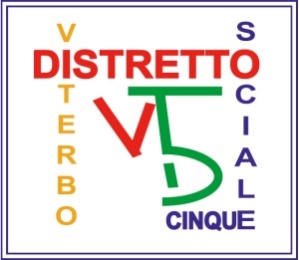 CONSORZIO T.I.NE.R.I.(tutti insieme nessuno resti indietro)DISTRETTO SOCIALE VITERBO 5Piazza dello spedale, Nepi tel:0761/559006 e-mail:consorziotineri@legalmail.itCERTIFICAZIONE SANITARIA PER L’ACCESSO AGLI INTERVENTI                                          SOCIO- ASSISTENZIALIIN FAVORE DELLE PERSONE CON DISABILITA’ GRAVISSIME Ai sensi del Decreto MLPS del 16.09.2016“Riparto dette risorse finanziarie del Fondo nazionale per le non autosufficienze”(a cura del Medico specialista di struttura pubblica)Si certifica che il/laSig./Sig.ra________________________________________________________________________________Nato/a a                                                 provincia                                          il________________________________________________________________________________Residente in ________________________________________________________________________________Via/Piazza________________________________________________________________________________rientra in una delle condizioni così come documentato dalla Scala di riferimento allegata________________________________________________________________________________DATA                                                                                                            TIMBRO E FIRMAMedico specialista di struttura pubblicaScale per la valutazione delle condizioni di disabilità gravissima(da compilare a cura del Medico specialista di struttura pubblica)(Decreto MLPS del 26.09.2016 art.3 ʃ 2)G.U. 280 serie generale del 30.11.2016GLASGOW COMA SCALE (articolo 3, comma 2, lettera a)Teasdale G, Jennett B, (1974). “assessment of coma and impaired consciousness. A practical scale”. Lancet 13 (2): 81 – 4 ASIA Impairment Scale (AIS) (articolo 3, comma 2, lettera d)www.asia.spinalinjury.org/elearning/ASIA_ISCOS_high.pdfBilancio muscolare complessivo alla scala Medical Research Council (MRC)(articolo 3, comma 2, lettera e)Forza muscolareLa forza muscolare nei vari distretti muscolari viene valutata con la scala MRC (valori da 5 a 0).5/5 alla scala MCR: movimento possibile contro resistenza massima4/5 alla scala MCR: movimento possibile solo contro resistenza minima3/5 alla scala MCR: movimento possibile solo contro gravità2/5 alla scala MCR: movimento possibile solo in assenza di gravità1/5 alla scala MCR: accenno al movimento0/5 alla scala MCR: assenza di movimentoExpanded Disability Status SCALE (EDSS) (articolo 3, comma 2, lettera e)Scala di Hoehn e Yahr (articolo 3, comma 2, lettera e)La scala di Hoehn e Yahr è utile per definire lo stadio clinico del paziente affetto da morbo di Parkinson:Stadio 1: Malattia unilaterale.Stadio 2: Malattia bilaterale senza coinvolgimento dell'equilibrio. Stadio 3: Malattia da lieve a moderata, qualche instabilità posturale indipendente. Stadio 4: Malattia conclamata, ancora in grado di deambulare autonomamente. Stadio 5: Paziente costretto a letto o in sedia a rotelle.LAPMER – level of Activity in Profound/Severe Mental Retardation (articolo 3, comma 2, lettera h)Spettro autistico. Livello di gravità DSM-5 (articolo 3, comma 2, lettera g)Altre persone in condizione di dipendenza vitale (articolo 3, comma 2, lettera i) 1. Le persone con disabilità gravissima, in condizioni di dipendenza vitale, oltre a quelle identificate dall’articolo 3, comma 2, lettere a) e h), sono individuate mediante la valutazione del livello di compromissione della funzionalità, indipendentemente dal tipo di patologia e/o menomazione, attraverso la rilevazione dei seguenti domini: a) motricità; b) stato di coscienza; c) respirazione; d) nutrizione. 2. Le compromissioni rilevate ai fini della identificazione delle persone in condizione di dipendenza vitale sono le seguenti: a) motricità:  dipendenza totale in tutte le attività della vita quotidiana (ADL): l’attività è svolta completamente da un’altra persona b) stato di coscienza: compromissione severa: raramente/mai prende decisioni    persona non cosciente c) respirazione    necessità di aspirazione quotidiana presenza di tracheotomia d) nutrizione   necessita di modifiche dietetiche per deglutire sia solidi che liquidi  combinata orale e enterale/parenterale  solo tramite sondino naso-gastrico (SNG)  solo tramite gastrostomia (es.PEG)   solo parenterale (attraverso catetere venoso centrale CVC)3. Si intendono in condizioni di dipendenza vitale le persone che hanno compromissioni di cui al comma 3 del presente Allegato in almeno uno dei domini di cui alla lettere a) e b) del comma 1 ed in almeno uno dei domini di cui alle lettere c) e d) del medesimo comma 1.SCALA CDRClinical Dementia Rating Scale (CDR) estesa (Articolo 3, comma 2, lettera c)Hughes, C. P., Berg, L., Danziger, W. L., et al (1982) A new clinical scale for the staging of dementia.British Journal of Psychiatry, 140, 566 -572giudizio sociale      CDR 4: DEMENZA MOLTO GRAVEIl paziente presenta severo deficit del linguaggio o della comprensione, problemi nel riconoscere i familiari, incapacità a deambulare in modo autonomo, problemi ad alimentarsi da solo, nel controllare la funzione intestinale o vescicale.CDR 5: DEMENZA TERMINALEIl paziente richiede assistenza totale perché completamente incapace di comunicare, in stato vegetativo, allettato, incontinente.PAZIENTE:  	(indicare nome, cognome, luogo e data di nascita)Si rilascia la presente certificazione avendo preso visione della documentazione specialistica in possesso del paziente.Apertura occhiSpontanea4Agli stimoli verbali3Solo al dolore2Nessuna risposta1Risposta verbaleOrientata appropriate 5Confusa4Con parole inappropriate3Con parole incomprensibili 2Nessuna risposta1Risposta motoriaObbedisce al contatto6Localizza gli stimoli dolorosi5Si ritrae in risposta al dolore4Flette gli arti superiori in risposta al dolore3Estende gli arti superiori in risposta al dolore2Nessuna risposta1A = CompletaDeficit sensitivo e motorio completo a livello S4-S5B = IncompletaDeficit motorio completo con conservazione della sensibilità al di sotto del livello neurologico che include S4-S5C = IncompletaLa motività volontaria è conservata al di sotto del livello neurologico e più della metà dei muscoli chiave ha una validità inferiore a 3D = IncompletaLa mobilità volontaria è conservata al di sotto del livello neurologico e almeno la metà dei muscoli chiave ha una validità uguale o superiore a 3E = NormaleNessun deficit neurologico (non ipovalidità muscolare, sensibilità integra, non disturbi sfinterici ma possibili alterazioni dei riflessi)Punteggio EDSSCaratteristiche cliniche 1-3.5Paziente deambulante, ma sono presenti deficit neurologici evidenti in diversi sistemi funzionali (motorio, sensitivo, cerebrale, visivo, sfinterico) di grado lieve-moderato, con un impatto parziale sull’autonomia4Paziente autonomo, deambulante senza aiuto e senza riposo per circa 500 mt4.5Paziente autonomo, con minime limitazioni dell’attività quotidiana. Deambulazione possibile, senza aiuto e senza riposo, per circa 300 mt5Paziente non del tutto autonomo, con modeste limitazioni dell’attività completa quotidiana. Deambulazione possibile, senza aiuto e senza riposo, per circa 200 mt5.5Paziente non del tutto autonomo, con evidenti limitazioni dell’attività quotidiana. Deambulazione possibile, senza aiuto e senza riposo, per circa 100 mt6Paziente che necessita di assistenza saltuaria o costante da un lato per percorrere 100 mt senza fermarsi6.5Paziente che necessita di assistenza bilaterale costante, per camminare 20 metri senza fermarsi7Paziente non in grado di camminare per più di 5 metri, anche con aiuto, e necessita di sedia a rotelle, riuscendo però a spostarsi dalla stessa da solo7.5Paziente che può muovere solo qualche passo. È obbligato all’uso della carrozzella e può aver bisogno di aiuto per traferirsi dalla stessa8Paziente che è obbligato a letto non per tutta la giornata o sulla carrozzella. In genere usa bene una o entrambe le braccia8.5Paziente essenzialmente obbligato a letto. Mantiene alcune funzioni d auto assistenza con l’uso abbastanza buono di una o entrambe le braccia9Paziente obbligato a letto e dipendente. Può solo comunicare e viene alimentato9.5Paziente obbligato a letto, totalmente dipendente10Morte dovuta alla malattiaITEMSLivelliPunteggioAlimentazioneViene alimentato, cibo di consistenza modificata0AlimentazioneViene alimentato, cibo di consistenza ordinaria1AlimentazionePorta il cibo alla bocca (con o senza supervisione o assistenza)2Controllo sfintericoNon riesce a segnalare necessità di evacuazione né eventuali perdite ( vescicali o intestinali)0Controllo sfintericoRiesce a segnalare necessità di evacuazione o eventuali perdite ( vescicali o intestinali)1ComunicazioneRiesce a segnalare alcuni bisogni, attraverso un comportamento specifico o stereotipato0ComunicazioneRiesce a segnalare alcuni bisogni identificabili da comportamenti specifici1ComunicazioneComunica bisogni verbalmente2Manipolazione Manipolazione assente, oppure reazione di afferra mento0Manipolazione Atterramento palmare spontaneo1Manipolazione Utilizza la pinza pollice indicce2VestizioneVestizione passiva0VestizioneSi sforza di dare una qualche collaborazione1Locomozione Stazionario anche su sedia a rotelle0Locomozione Si trasferisce nell’ambiente1Orientamento spazialeNon ha orientamento spaziale0Orientamento spazialeSi orienta in ambienti familiari1Orientamento spazialeSi orienta al di fuori del suo ambiente familiare (casa, reparto assistenziale)2PrassieNessuna prassia, oppure movimenti finalistici e stereotipati0PrassieRealizza prodotti plastici o grafici (incastra, connette, plasma e colora) oppure pilota una carrozzina manualmente1PrassieDisegna o pilota una carrozzina elettrica2LIVELLO DI GRAVITA’COMUNICAZIONE SOCIALEINTERESSI RISTRETTI E COMPORTAMENTI RIPETITIVILivello 3Richiede supporto molto significativoGravi deficit delle abilità di comunicazione sociale, verbale e non verbale, causano gravi compromissioni del funzionamento; iniziativa molto limitata nell’interazione sociale e minima risposta all’iniziativa altrui.Rituali fissi e/o comportamenti ripetitivi interferiscono in modo marcato con il funzionamento in tutte le aree. Marcato stress quando i rituali o le routine sono interrotti. Grande difficoltà nel distogliere il soggetto dal suo focus di interesse e, se ciò avviene, egli torna rapidamente ad esso.Livello 2Richiede supporto significativoDeficit marcati delle abilità di comunicazione sociale verbale e non verbale; compromissioni sociali visibili anche in presenza di supporto; iniziativa limitata nell’interazione sociale e ridotta o anomala risposta all’iniziativa degli altriRituali fissi e/o comportamenti ripetitivi sono sufficientemente frequenti da essere evidenti a un osservatore casuale e interferiscono con il funzionamento in diversi contesti. Stress o frustrazione appaiono quando sono interrotti e risulta difficile ridirigere l’attenzioneLivello 1Richiede supportoIn assenza di supporto, i deficit della comunicazione sociale causano impedimenti che possono essere notati. Il soggetto ha difficoltà ad avviare interazioni sociali e mostra chiari esempi di risposte atipiche o infruttuose nella risposta alle iniziative altrui. Può sembrare che abbia un ridotto interesse nell’interazione sociale Rituali e comportamenti ripetitivi causano interferenze significative in uno o più contesti. Il soggetto resiste ai tentativi da parte degli altri interromperli. Difficoltà nel passare da un’attività all’altra.